导师信息 姓名： 韩震 英文名： 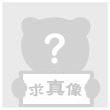 导师类别： 硕士生导师 所在专业： 环境科学 性别： 男 最高学位： 博士 所在单位： 上海海洋大学 上海海洋大学 上海海洋大学 入职年月： 0000-00-00 出生年月： 1969-11-10 职务： 系主任 职称： 正高级 研究方向： E-Mail： zhhan@shou.edu.cn 通讯地址： 上海市临港新城沪城环路999号上海海洋大学海洋科学学院 上海市临港新城沪城环路999号上海海洋大学海洋科学学院 上海市临港新城沪城环路999号上海海洋大学海洋科学学院 简历： 教育经历： 工作经历： 研究成果： 获奖情况： 专利著作： 论文发表：